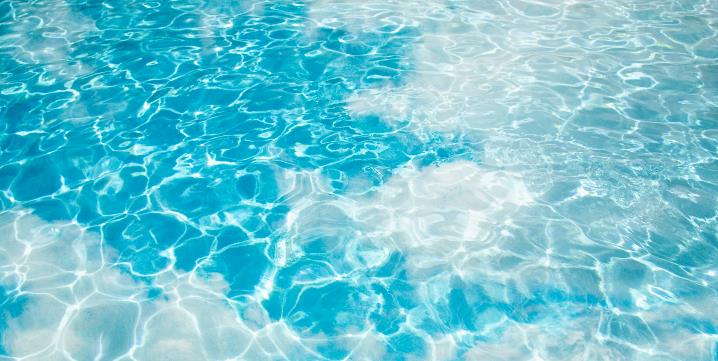 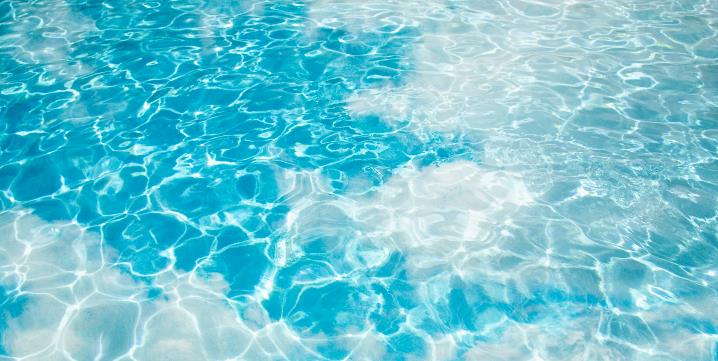 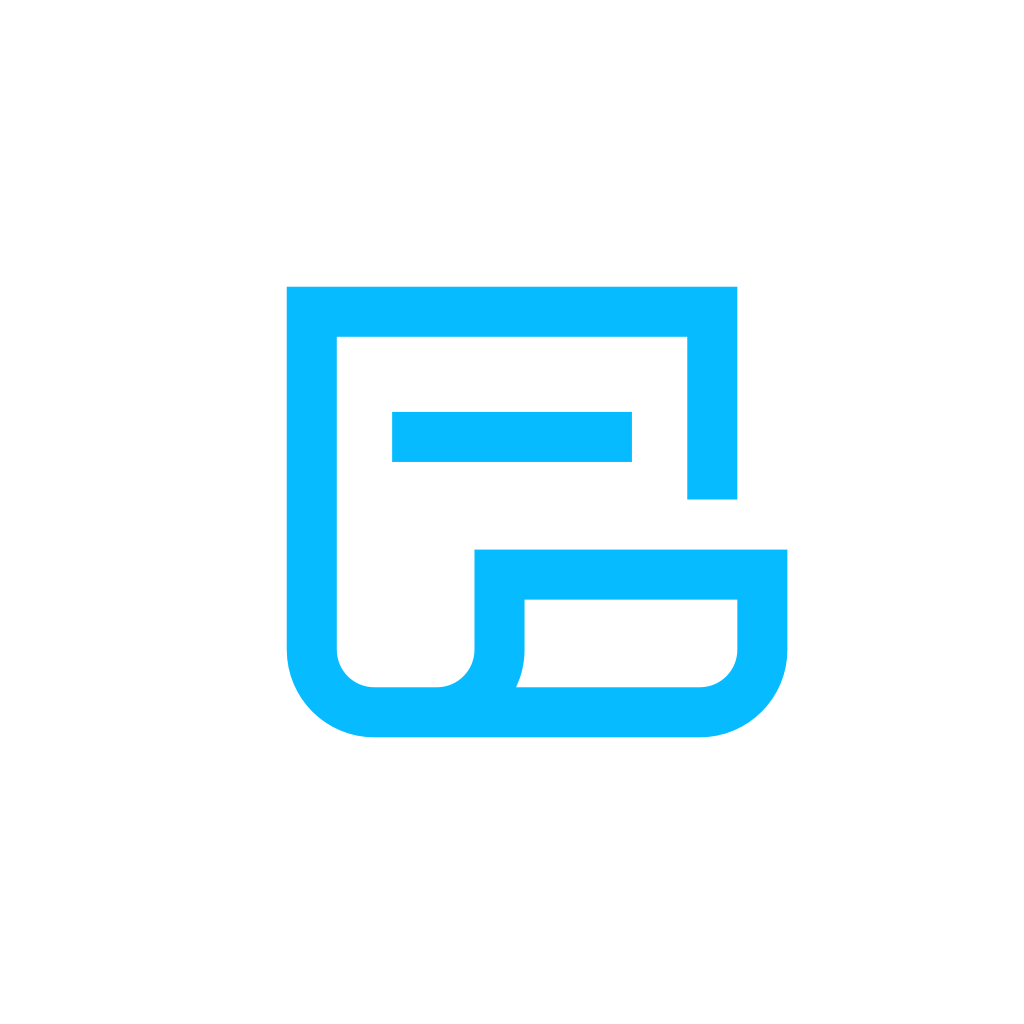 Microsoft Invoicing通过美观的发票和在线付款，快速获得付费。专为小型企业设计。Microsoft Invoicing通过美观的发票和在线付款，快速获得付费。专为小型企业设计。Microsoft Invoicing通过美观的发票和在线付款，快速获得付费。专为小型企业设计。厌倦了手动制作发票？希望更早获得付费？立即注册 Microsoft Invoicing。厌倦了手动制作发票？希望更早获得付费？立即注册 Microsoft Invoicing。厌倦了手动制作发票？希望更早获得付费？立即注册 Microsoft Invoicing。厌倦了手动制作发票？希望更早获得付费？立即注册 Microsoft Invoicing。厌倦了手动制作发票？希望更早获得付费？立即注册 Microsoft Invoicing。